ФЕДЕРАЛЬНОЕ АГЕНТСТВО ЖЕЛЕЗНОДОРОЖНОГО ТРАНСПОРТА Федеральное государственное бюджетное образовательное учреждение высшего образования«Петербургский государственный университет путей сообщения Императора Александра I»(ФГБОУ ВО ПГУПС)Кафедра «Автоматика и телемеханика на железных дорогах»РАБОЧАЯ ПРОГРАММАдисциплины«ТЕОРИЯ АВТОМАТИЧЕСКОГО УПРАВЛЕНИЯ» (Б1.Б.35)для специальности23.05.05 «Системы обеспечения движения поездов» по специализациям«Автоматика и телемеханика на железнодорожном транспорте»«Телекоммуникационные системы и сети железнодорожного транспорта»«Радиотехнические системы на железнодорожном транспорте»Форма обучения – очная, очно-заочная, заочнаяСанкт-Петербург2018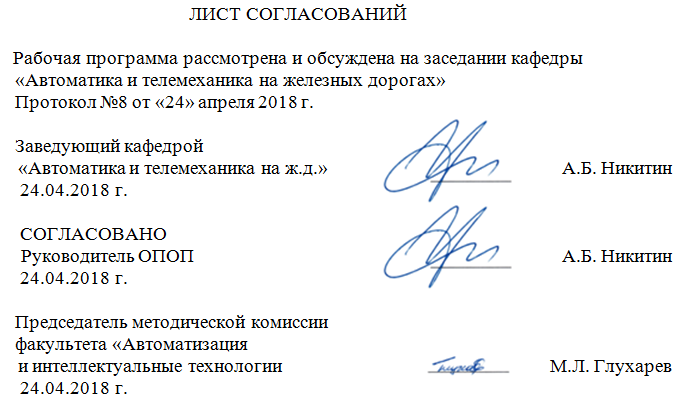 1 Цели и задачи дисциплиныРабочая программа составлена в соответствии с ФГОС, утвержденным приказом Министерства образовании и науки Российской Федерации от 17.10.2016 № 1296 по специальности 23.05.05 «Системы обеспечения движения поездов», по дисциплине «Теория автоматического управления».Целью преподавания дисциплины «Теория автоматического управления»является обучение студентов основам автоматического управления, методам описания, анализа, синтеза и оценке качества функционирования систем автоматического управления, а также способам повышения эффективности их использования: Для достижения поставленных целей решаются следующие задачи:изучаются основные понятия о транспортных системах;изучаются основы построения систем автоматики;изучаются телемеханические системы управления и контроля; изучаются методы и средства повышения безопасности функционирования систем автоматического управления.2 Перечень планируемых результатов обучения по дисциплине, соотнесенных с планируемыми результатами освоения основной образовательной программыПланируемыми результатами обучения по дисциплине являются: приобретение знаний, умений, навыков и/или опыта деятельности. В результате освоения дисциплины обучающийся должен:Знать:теоретические основы систем автоматики и телемеханики;структуру автоматизированной системы управления устройствами инфраструктуры, системы обеспечения движения поездов;телемеханические системы контроля и управления, системы и сети передачи данных, цифровые и микропроцессорные информационно-управляющие системы;средства и методы повышения безопасности в системах обеспечения движения поездов;основные характеристики устройств электроснабжения, сигнализации, связи и их узлов и систем;жизненный цикл устройств обеспечения движения поездов.Уметь:определять потенциальные угрозы и действия, влияющие на защищенность объектов транспортной инфраструктуры и транспортных средств железнодорожного транспорта и обеспечивать выполнение мероприятий по транспортной безопасности на этих объектах в зависимости от ее различных уровней;проводить экспертизу, оценивать эксплуатационные показатели и технические характеристики систем и устройств обеспечения движения поездов, оценивать условия обеспечения безопасности движения поездов, обнаруживать и устранять отказы систем обеспечения движения поездов;проводить измерения и осуществлять контроль параметров устройств систем обеспечения движения поездов по показателям электробезопасности, производить модернизацию действующих устройств;выполнять расчеты технических характеристик устройств, выбирать энергетически эффективные, экологически безопасные и надежные устройства систем обеспечения движения поездов;разрабатывать технологические процессы передачи и преобразования электрической энергии, функционирования устройств сигнализации, централизации, блокировки, средств связи в системах обеспечения движения поездов.Владеть:методами оценки и выбора рациональных технологических режимов оборудования, навыками эксплуатации, технического обслуживания и ремонта устройств обеспечения безопасности движения поездов;навыками инженерно-технического работника при эксплуатации и надзоре, техническом обслуживании и ремонте устройств систем обеспечения движения поездов;методами выбора оптимальных и рациональных решений производственных задач; опытом освидетельствования и оценки технического состояния устройств и систем обеспечения движения поездов, навыками разработки и оформления ремонтной документации, составления дефектных ведомостей на детали и элементы, требующие ремонта и замены;опытом проектирования технологической оснастки для ремонтных устройств и систем обеспечения движения поездов, методами расчетно-конструкторских и проектных работ.Приобретенные знания, умения, навыки и/или опыт деятельности, характеризующие формирование компетенций, осваиваемые в данной дисциплине, позволяют решать профессиональные задачи, приведенные в соответствующем перечне по видам профессиональной деятельности в п. 2.4 общей характеристики основной профессиональной образовательной программы (ОПОП).Изучение дисциплины направлено на формирование следующих профессиональных компетенций (ПК), соответствующих виду профессиональной деятельности, на который ориентирована программа специалитета:научно-исследовательская деятельность:способностью применять современные научные методы исследования технических систем и технологических процессов, анализировать, интерпретировать и моделировать на основе существующих научных концепций отдельные явления и процессы с формулировкой аргументированных умозаключений и выводов (ПК-15);способностью проводить научные исследования и эксперименты, анализировать, интерпретировать и моделировать в областях проектирования и ремонта систем обеспечения движения поездов (ПК-16);способностью составлять описания проводимых исследований и разрабатываемых проектов, собирать данные для составления отчетов, обзоров и другой технической документации (ПК-17);владением способами сбора, систематизации, обобщения и обработки научно-технической информации, подготовки обзоров, аннотаций, составления рефератов, отчетов и библиографий по объектам исследования, наличием опыта участия в научных дискуссиях и процедурах защиты научных работ и выступлений с докладами и сообщениями по тематике проводимых исследований, владением способами распространения и популяризации профессиональных знаний, проведения учебно-воспитательной работы с обучающимися (ПК-18).Область профессиональной деятельности обучающихся, освоивших данную дисциплину, приведена в п. 2.1 общей характеристики ОПОП.Объекты профессиональной деятельности обучающихся, освоивших данную дисциплину, приведены в п. 2.2 общей характеристики ОПОП.»3 Место дисциплины в структуре основной образовательной программыДисциплина «Теория автоматического управления» (Б1.Б.35) относится к базовой части и является обязательной.4 Объем дисциплины и виды учебной работыДля очной формы обучения: Для очно-заочной формы обучения:Для заочной формы обучения:5 Содержание и структура дисциплины5.1 Содержание дисциплины5.2 Разделы дисциплины и виды занятийДля очной формы обучения:Для очно-заочной формы обучения:Для заочной формы обучения:6 Перечень учебно-методического обеспечения для самостоятельной работы обучающихся по дисциплине7 Фонд оценочных средств для проведения текущего контроля успеваемости ипромежуточной аттестации обучающихся по дисциплинеФонд оценочных средств по дисциплине «Теория автоматического управления» является неотъемлемой частью рабочей программы и представлен отдельным документом, рассмотренным на заседании кафедры «Автоматика и телемеханика на железных дорогах» и утвержденным заведующим кафедрой.8 Перечень основной и дополнительной учебной литературы, нормативно-правовой документации и других изданий, необходимых для освоения дисциплины8.1 Перечень основной учебной литературы, необходимой для освоения дисциплиныБесекерский В.А., Попов Е.П. Теория систем автоматического управления. Изд. 4-е, перераб. и доп.– СПб.: Профессия, 2007. – 752 с.Сапожников В.В., Кравцов Ю.А., Сапожников Вл.В. Теоретические основы железнодорожной автоматики и телемеханики: Учебник для вузов ж.-д. транспорта. – М.: ГОУ «Учебно-методический центр по образованию на железнодорожном транспорте», 2008. – 394 с.8.2 Перечень дополнительной учебной литературы, необходимой для освоения дисциплиныВоронов А.А. Основы теории автоматического управления. – М.: Энергия, 1980. – 312 с.Макаров И.М., Менский Б.Н. Линейные автоматические системы (элементы теории, методы расчета и справочный материал). 2-е изд., перераб и доп. – М.: «Машиностроение», 1982. – 504 с. Солодовников В.В., Плотников В.Н., Яковлев А.В. Основы теории и элементы систем автоматического регулирования. Учебное пособие для вузов. – М.: Машиностроение, 1985. – 536 с.Методы построения безопасных микроэлектронных систем железнодорожной автоматики / В.В. Сапожников, Вл.В. Сапожников, Х.А.Христов, Д.В. Гавзов; Под ред. Вл.В. Сапожникова. – М.: Транспорт, 1995. – 272 с.Журнал «Автоматика и телемеханика».8.3 Перечень нормативно-правовой документации, необходимой для освоения дисциплиныАрхив журнала «Автоматика и телемеханика», где публикуются статьи на тему теории автоматического управления: http://www.mathnet.ru/php/archive.phtml?jrnid=at&wshow=contents&option_lang=rus8.4 Другие издания, необходимые для освоения дисциплиныКравцов Ю.А., Архипов Е.В., Антонов А.А. Синтез следящей системы автоматического управления. –М.: МИИТ, 2010. – 53 с.9 Перечень ресурсов информационно-телекоммуникационной сети «Интернет», необходимых для освоения дисциплиныЭлектронная библиотека [Электронный ресурс]. – Режим доступа: http://e.lanbook.com. (для доступа к полнотекстовым документам требуется авторизация).  Электронная библиотека [Электронный ресурс]. – Режим доступа: http://ibooks.ru/ (для доступа к полнотекстовым документам требуется авторизация). Личный кабинет обучающегося и электронная информационно-образовательная среда. [Электронный ресурс]. – Режим доступа: http://sdo.pgups.ru/  (для доступа к полнотекстовым документам требуется авторизация).  СЦБИСТ - железнодорожный форум. [Электронный ресурс]. – Режим доступа:http://scbist.com/(для доступа к полнотекстовым документам требуется авторизация).10 Методические указания для обучающихся по освоению дисциплиныПорядок изучения дисциплины следующий:Освоение разделов дисциплины производится в порядке, приведенном в разделе 5 «Содержание и структура дисциплины». Обучающийся должен освоить все разделы дисциплины с помощью учебно-методического обеспечения, приведенного в разделах 6, 8 и 9 рабочей программы. Для формирования компетенций обучающийся должен представить выполненные типовые контрольные задания или иные материалы, необходимые для оценки знаний, умений, навыков и (или) опыта деятельности, предусмотренные текущим контролем (см. фонд оценочных средств по дисциплине).По итогам текущего контроля по дисциплине, обучающийся должен пройти промежуточную аттестацию (см. фонд оценочных средств по дисциплине)».11 Перечень информационных технологий, используемых при осуществлении образовательного процесса по дисциплине, включая перечень программного обеспечения и информационных справочных системПеречень информационных технологий, используемых при осуществлении образовательного процесса по дисциплине:технические средства (проектор, интерактивная доска);методы обучения с использованием информационных технологий (демонстрация мультимедийных материалов);Кафедра «Автоматика и телемеханика на железных дорогах» обеспечена необходимым комплектом лицензионного программного обеспечения:C++Builder XE2 Professional new user (and Upgrade from Version 2007 or earlier) Named ESD;Flash PRO CS5 11 AcademicEdition License Level 2 2,500+ Russian Windos;GPSS Wold Академическая;Kaspersky BusinessSpace Security Russian Edition. 1500-2499 User 1 year Educational Renewal License;Multisim 10x stud;Office 2007 Russian OpenLicensePack NoLevel AcademicEdition;Office Professional Plus 2007 Russian OpenLicensePack NoLevel AcademicEdition;Office Standard 2010 Russian OpenLicensePack NoLevel AcademicEdition;Total Commander 7.x 101-200 User licence;WinRAR : 3.x : Standard Licence;WinRARStandardLicence — для юридических лиц 500-999 лицензий (за 1 лицензию );Антиплагиат — Коллекция интернет-источников (25 млн.документов) на 3 года;Антиплагиат — Подключение к интернет-версии с возможностью создания собственной коллекции на 3 года;Антиплагиат — Подключение коллекции диссертаций Российской государственной библиотеки (700 тыс. документов);Электронный ключ USB (сетевой на 20 рабочих мест).12 Описание материально-технической базы, необходимой для осуществления образовательного процесса по дисциплинеМатериально-техническая база обеспечивает проведение всех видов учебных занятий, предусмотренных учебным планом по данному направлению и соответствует действующим санитарным и противопожарным нормам и правилам.Она содержит:Помещения для проведения лекционных занятий, укомплектованное техническими средствами обучения, служащими для представления учебной информации большой аудитории (мультимедийным проектором, аудиоаппаратурой, настенным экраном),в случае отсутствия в аудитории технических средств обучения для представления учебной информации используется переносной проектор и маркерная доска (стена). В качестве учебно-наглядных пособий выступает презентацияпомещения для практических занятий, укомплектованные специализированной учебной мебелью и техническими средствами обучения (лабораторными макетами и установками).помещения для проведения групповых и индивидуальных консультаций, укомплектованных.помещения для проведения текущего контроля и промежуточной аттестации.помещения для самостоятельной работы аудитория 1-115-8, оснащены компьютерной техникой с возможностью подключения к сети «Интернет» с обеспечением доступа в электронно-образовательную среду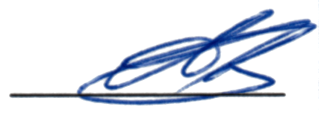 Вид учебной работыВсего часовСеместрСеместрВид учебной работыВсего часов78Контактная работа (по видам учебных занятий)804832в том числе:лекции (Л)483216практические занятия (ПЗ)321616лабораторные работы (ЛР)000Самостоятельная работа (СРС) (всего)825131Контроль54459Форма контроля знанийЭкз., КПЗач.Общая трудоемкость: час / з.е.216 / 6144 / 472 / 2Вид учебной работыВсего часовСеместрСеместрВид учебной работыВсего часов89Контактная работа (по видам учебных занятий)804832в том числе:лекции (Л)483216практические занятия (ПЗ)321616лабораторные работы (ЛР)000Самостоятельная работа (СРС) (всего)825131Контроль54459Форма контроля знанийЭкз., КПЗач.Общая трудоемкость: час / з.е.216 / 6108 / 3108 / 3Вид учебной работыВсего часовКурсКурсВид учебной работыВсего часов45Контактная работа (по видам учебных занятий)221012в том числе:лекции (Л)1266практические занятия (ПЗ)1046лабораторные работы (ЛР)00Самостоятельная работа (СРС) (всего)18158123Контроль1349Форма контроля знанийЗач., КЛР, КПЭкз., КЛРОбщая трудоемкость: час / з.е.216 / 672 / 2144 / 4№ п/пНаименование раздела дисциплиныСодержание раздела123Модуль I – Введение в теорию автоматического управленияМодуль I – Введение в теорию автоматического управленияМодуль I – Введение в теорию автоматического управления1.Раздел 1. Основные понятия теории автоматического управленияВведение в теорию автоматического управления. Вопросы исторического развития и становления теории. Основные работы в области теории автоматического управления. Этапы развития теории надежности. Проблемы теории автоматического управления. Роль автоматического управления в развитии человечества, в т.ч. в организации перевозок. Основные понятия теории автоматического управления. Системы автоматического управления. Классификация систем автоматического управления в зависимости от характеров алгоритмов управления и функционирования. Обобщенная структура системы автоматического управления. Примеры систем автоматического управления в железнодорожной отрасли и в промышленности. Частные случаи систем автоматического управления: системы автоматического контроля, автоматической защиты и автоматического регулирования.2.Раздел 2. Системы автоматического регулированияСистемы автоматического регулирования. Переходные процессы в системах автоматического регулирования. Классификация систем автоматического регулирования. Законы регулирования. Линейные и нелинейные системы автоматического регулирования. Понятие линеаризации.Модуль II – Математические основы теории автоматического управленияМодуль II – Математические основы теории автоматического управленияМодуль II – Математические основы теории автоматического управления3.Раздел 3. Характеристики систем автоматического управленияЗадачи теории автоматического управления. Статические характеристики систем автоматического управления. Уравнение статики. Коэффициент усиления. Характеристики систем автоматического управления. Динамические характеристики систем автоматического управления: переходные и частотные характеристики. Понятия амплитудно-частотной и фазово-частотной характеристик. Амплитудно-фазовая характеристика. Построение амплитудно-частотной и фазово-частотной характеристик для систем автоматического управления. Понятие полярной системы координат. Построение в полярной системе координат амплитудно-фазовой характеристики.4.Раздел 4. Уравнения динамики линейных систем автоматического управленияОбщий вид уравнения динамики систем автоматического управления. Линейные дифференциальные уравнения. Общий подход к решению линейных дифференциальных уравнений. Основы дифференциального исчисления. Комплексные числа: назначение и правила исчисления. Характеристическое уравнение системы автоматического управления. Операторный метод расчета систем автоматического управления. Преобразования Лапласа и Карсона-Хэвисайда. Изображения основных функций. Алгоритм расчета динамических характеристик. Понятие передаточной функции.5.Раздел 5. Расчет передаточной функции сложной системы автоматического управленияТиповые звенья систем автоматического управления. Передаточные функции типовых звеньев. Виды соединений в системах автоматического управления: последовательные, параллельные и параллельные соединения с обратными связями. Вывод формул расчета передаточных функций звеньев, содержащих типовые соединения. Сложная система автоматического управления и методика получения выражения, описывающего ее передаточную функцию.1236.Раздел 6. Анализ систем автоматического управленияОсновы анализа качества функционирования систем автоматического управления. Понятие устойчивости системы автоматического управления. Примеры устойчивых и неустойчивых систем. Математическое описание устойчивых и неустойчивых систем автоматического управления. Необходимые и достаточные условия устойчивости системы. Критерии устойчивости систем автоматического управления. Алгебраические критерии устойчивости: критерий Е. Рауса, А. Гурвица и Ю. Неймарка. Описание каждого из критериев и пример приложения оценки устойчивости. Частотные критерии устойчивости: критерии А.В. Михайлова и Г. Найквиста. Построение годографа Михайлова. Формулировка и доказательство критерия. Анализ качества линейных систем автоматического управления.Модуль III – Качество переходных процессовМодуль III – Качество переходных процессовМодуль III – Качество переходных процессов7.Раздел 7. Характеристики переходных процессовПонятие о качестве переходного процесса. Характеристики переходного процесса: время переходного процесса, максимальное отклонение в переходный период, колебательность переходного процесса. Критерии качества переходных процессов. Основы построения переходных процессов в линейных системах автоматического управления.8.Раздел 8. Корректирующие устройстваКоррекция динамических свойств. Назначение и виды коррекции динамических свойств систем автоматического управления. Последовательные корректирующие звенья и их типы. Параллельные корректирующие звенья (корректирующие обратные связи) и их типы. Порядок синтеза систем автоматического управленияМодуль IV – Многообразие систем автоматического управленияМодуль IV – Многообразие систем автоматического управленияМодуль IV – Многообразие систем автоматического управления9.Раздел 9. Теория нелинейных систем автоматического управленияОсобенности и свойства нелинейных систем автоматического управления. Стационарные режимы нелинейных систем при детерминированных и случайных воздействиях. Условия линеаризации систем автоматического управления. Методика статистической линеаризации систем. Динамика нелинейных систем. Построение фазовых портретов нелинейных систем автоматического управления. Устойчивость нелинейных систем автоматического управления. Методы исследования устойчивости: методы А.М. Ляпунова. Понятие абсолютной устойчивости. Критерий В.М. Попова. Условие абсолютной устойчивости. Основы гармонической линеаризации.Оценка качества переходных процессов в нелинейных системах автоматического управления. Оценка длительности переходных процессов. Особенности коррекции свойств нелинейных систем автоматического управления. Порядок синтеза нелинейных систем автоматического управления.12310.Раздел 10. Другие системы автоматического управленияДискретные системы автоматического управления. Релейные системы автоматического управления. Двухпозиционные и трехпозиционные релейные элементы. Особенности динамики релейных систем автоматического управления. Подходы к исследованию релейных систем управления.Импульсные системы автоматического управления. Подходы к исследованию импульсных систем автоматического управления. Понятие цифровых систем автоматического управления. Особенности динамики цифровых систем. Подходы к исследованию цифровых систем автоматического управления.Оптимальные системы автоматического управления. Критерий оптимальности. Оптимальные системы автоматического управления при детерминированных и случайных воздействиях.Самонастраивающиеся (адаптивные) системы автоматического управления. Примеры адаптивных систем автоматического управления. Контуры управления и адаптации. Стабилизация качества управления. Оптимизация качества управления. Общий подход к описанию адаптивных систем автоматического управления. Системы автоматического управления без самообучения. Способность к обучению и самообучению систем автоматического управления.№ п/пНаименование раздела дисциплиныЛПЗЛРСРСВсего1Раздел 1. Основные понятия теории автоматического управления200662Раздел 2. Системы автоматического регулирования400683Раздел 3. Характеристики систем автоматического управления4406124Раздел 4. Уравнения динамики линейных систем автоматического управления44012185Раздел 5. Расчет передаточной функции сложной системы автоматического управления4406126Раздел 6. Анализ систем автоматического управления816028617Раздел 7. Характеристики переходных процессов12206188Раздел 8. Корректирующие устройства420489Раздел 9. Теория нелинейных систем автоматического управления4004610Раздел 10. Другие системы автоматического управления20044ИТОГОИТОГО4832082153№ п/пНаименование раздела дисциплиныЛПЗЛРСРСВсего1Раздел 1. Основные понятия теории автоматического управления200642Раздел 2. Системы автоматического регулирования400663Раздел 3. Характеристики систем автоматического управления440684Раздел 4. Уравнения динамики линейных систем автоматического управления44012145Раздел 5. Расчет передаточной функции сложной системы автоматического управления4406106Раздел 6. Анализ систем автоматического управления816028357Раздел 7. Характеристики переходных процессов12206168Раздел 8. Корректирующие устройства4204109Раздел 9. Теория нелинейных систем автоматического управления4004810Раздел 10. Другие системы автоматического управления20046ИТОГОИТОГО4832082117№ п/пНаименование раздела дисциплиныЛПЗЛРСРСВсего1Раздел 1. Основные понятия теории автоматического управления20010122Раздел 2. Системы автоматического регулирования20020123Раздел 3. Характеристики систем автоматического управления22020144Раздел 4. Уравнения динамики линейных систем автоматического управления22025195Раздел 5. Расчет передаточной функции сложной системы автоматического управления02016126Раздел 6. Анализ систем автоматического управления44040487Раздел 7. Характеристики переходных процессов00020208Раздел 8. Корректирующие устройства00010109Раздел 9. Теория нелинейных систем автоматического управления000101010Раздел 10. Другие системы автоматического управления0001010ИТОГОИТОГО12100181167№п/пНаименование разделаПеречень учебно-методического обеспечения1231Раздел 1. Основные понятия теории автоматического управленияБесекерский В.А., Попов Е.П. Теория систем автоматического управления. Изд. 4-е, перераб. и доп.– СПб.: Профессия, 2007. – 752 с.Сапожников В.В., Кравцов Ю.А., Сапожников Вл.В. Теоретические основы железнодорожной автоматики и телемеханики: Учебник для вузов ж.-д. транспорта. – М.: ГОУ «Учебно-методический центр по образованию на железнодорожном транспорте», 2008. – 394 с.2Раздел 2. Системы автоматического регулированияБесекерский В.А., Попов Е.П. Теория систем автоматического управления. Изд. 4-е, перераб. и доп.– СПб.: Профессия, 2007. – 752 с.Солодовников В.В., Плотников В.Н., Яковлев А.В. Основы теории и элементы систем автоматического регулирования. Учебное пособие для вузов. – М.: Машиностроение, 1985. – 536 с.Сапожников В.В., Кравцов Ю.А., Сапожников Вл.В. Теоретические основы железнодорожной автоматики и телемеханики: Учебник для вузов ж.-д. транспорта. – М.: ГОУ «Учебно-методический центр по образованию на железнодорожном транспорте», 2008. – 394 с.3Раздел 3. Характеристики систем автоматического управленияВоронов А.А. Основы теории автоматического управления. – М.: Энергия, 1980. – 312 с.Сапожников В.В., Кравцов Ю.А., Сапожников Вл.В. Теоретические основы железнодорожной автоматики и телемеханики: Учебник для вузов ж.-д. транспорта. – М.: ГОУ «Учебно-методический центр по образованию на железнодорожном транспорте», 2008. – 394 с.4Раздел 4. Уравнения динамики линейных систем автоматического управленияБесекерский В.А., Попов Е.П. Теория систем автоматического управления. Изд. 4-е, перераб. и доп.– СПб.: Профессия, 2007. – 752 с.Сапожников В.В., Кравцов Ю.А., Сапожников Вл.В. Теоретические основы железнодорожной автоматики и телемеханики: Учебник для вузов ж.-д. транспорта. – М.: ГОУ «Учебно-методический центр по образованию на железнодорожном транспорте», 2008. – 394 с.1235Раздел 5. Расчет передаточной функции сложной системы автоматического управленияБесекерский В.А., Попов Е.П. Теория систем автоматического управления. Изд. 4-е, перераб. и доп.– СПб.: Профессия, 2007. – 752 с.Макаров И.М., Менский Б.Н. Линейные автоматические системы (элементы теории, методы расчета и справочный материал). 2-е изд., перераб и доп. – М.: «Машиностроение», 1982. – 504 с. Сапожников В.В., Кравцов Ю.А., Сапожников Вл.В. Теоретические основы железнодорожной автоматики и телемеханики: Учебник для вузов ж.-д. транспорта. – М.: ГОУ «Учебно-методический центр по образованию на железнодорожном транспорте», 2008. – 394 с.6Раздел 6. Анализ систем автоматического управленияБесекерский В.А., Попов Е.П. Теория систем автоматического управления. Изд. 4-е, перераб. и доп.– СПб.: Профессия, 2007. – 752 с.Солодовников В.В., Плотников В.Н., Яковлев А.В. Основы теории и элементы систем автоматического регулирования. Учебное пособие для вузов. – М.: Машиностроение, 1985. – 536 с.Сапожников В.В., Кравцов Ю.А., Сапожников Вл.В. Теоретические основы железнодорожной автоматики и телемеханики: Учебник для вузов ж.-д. транспорта. – М.: ГОУ «Учебно-методический центр по образованию на железнодорожном транспорте», 2008. – 394 с.Журнал «Автоматика и телемеханика»7Раздел 7. Характеристики переходных процессовБесекерский В.А., Попов Е.П. Теория систем автоматического управления. Изд. 4-е, перераб. и доп.– СПб.: Профессия, 2007. – 752 с.Макаров И.М., Менский Б.Н. Линейные автоматические системы (элементы теории, методы расчета и справочный материал). 2-е изд., перераб и доп. – М.: «Машиностроение», 1982. – 504 с. Солодовников В.В., Плотников В.Н., Яковлев А.В. Основы теории и элементы систем автоматического регулирования. Учебное пособие для вузов. – М.: Машиностроение, 1985. – 536 с.1238Раздел 8. Корректирующие устройстваБесекерский В.А., Попов Е.П. Теория систем автоматического управления. Изд. 4-е, перераб. и доп.– СПб.: Профессия, 2007. – 752 с.Макаров И.М., Менский Б.Н. Линейные автоматические системы (элементы теории, методы расчета и справочный материал). 2-е изд., перераб и доп. – М.: «Машиностроение», 1982. – 504 с. Солодовников В.В., Плотников В.Н., Яковлев А.В. Основы теории и элементы систем автоматического регулирования. Учебное пособие для вузов. – М.: Машиностроение, 1985. – 536 с.Сапожников В.В., Кравцов Ю.А., Сапожников Вл.В. Теоретические основы железнодорожной автоматики и телемеханики: Учебник для вузов ж.-д. транспорта. – М.: ГОУ «Учебно-методический центр по образованию на железнодорожном транспорте», 2008. – 394 с.9Раздел 9. Теория нелинейных систем автоматического управленияБесекерский В.А., Попов Е.П. Теория систем автоматического управления. Изд. 4-е, перераб. и доп.– СПб.: Профессия, 2007. – 752 с.Журнал «Автоматика и телемеханика»10Раздел 10. Другие системы автоматического управленияБесекерский В.А., Попов Е.П. Теория систем автоматического управления. Изд. 4-е, перераб. и доп.– СПб.: Профессия, 2007. – 752 с.Методы построения безопасных микроэлектронных систем железнодорожной автоматики / В.В. Сапожников, Вл.В. Сапожников, Х.А.Христов, Д.В. Гавзов; Под ред. Вл.В. Сапожникова. – М.: Транспорт, 1995. – 272 с.Сапожников В.В., Кравцов Ю.А., Сапожников Вл.В. Теоретические основы железнодорожной автоматики и телемеханики: Учебник для вузов ж.-д. транспорта. – М.: ГОУ «Учебно-методический центр по образованию на железнодорожном транспорте», 2008. – 394 с.Журнал «Автоматика и телемеханика»Составитель: доцентА.А. Блюдов«02» апреля 2018 г.